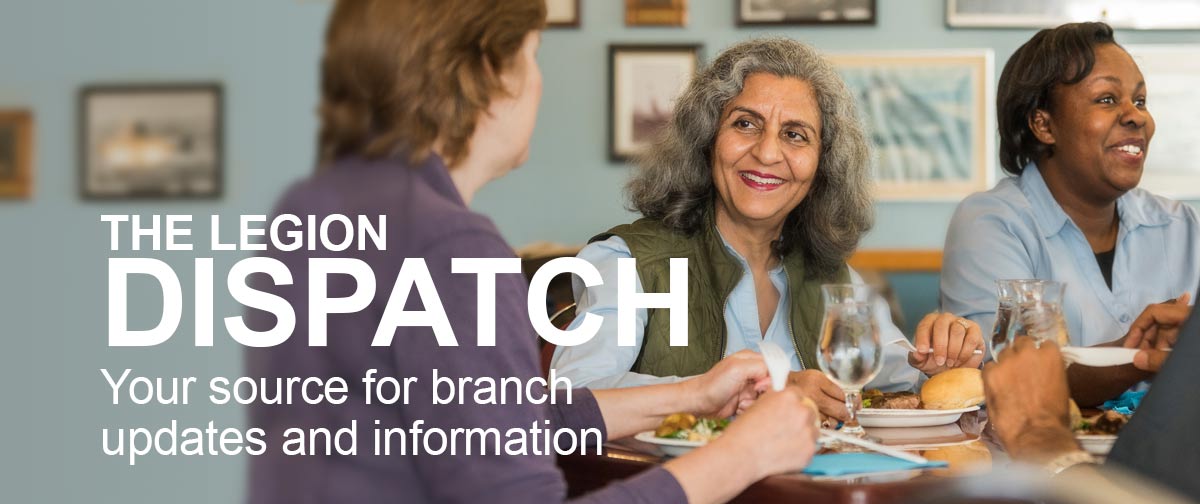 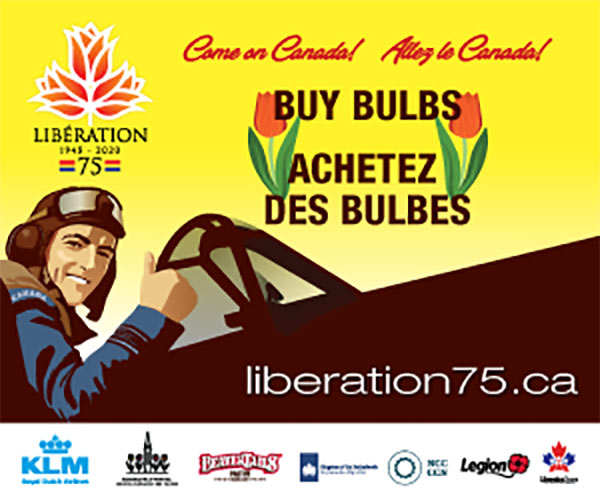 https://liberation75.ca/Legion/https://app.clickdimensions.com/blob/legionca-a3lro/files/public-relations_branch-rental-checklist_2019e.docx?1568308696007https://app.clickdimensions.com/blob/legionca-a3lro/files/poppymanualmodifications_april2019.pdf?1568308965966https://app.clickdimensions.com/blob/legionca-a3lro/files/poppymanual_eng_201904.pdf?1568308985913http://portal.legion.ca/docs/default-source/branch-and-command-resources/supply/catalogue_fall_e.pdf?sfvrsn=4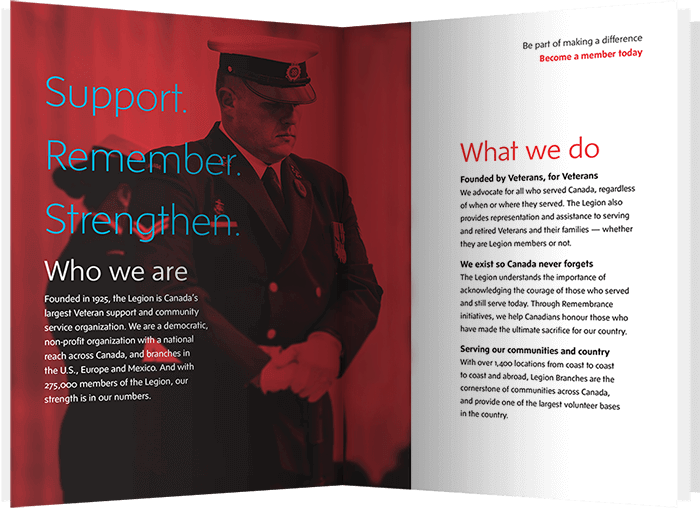 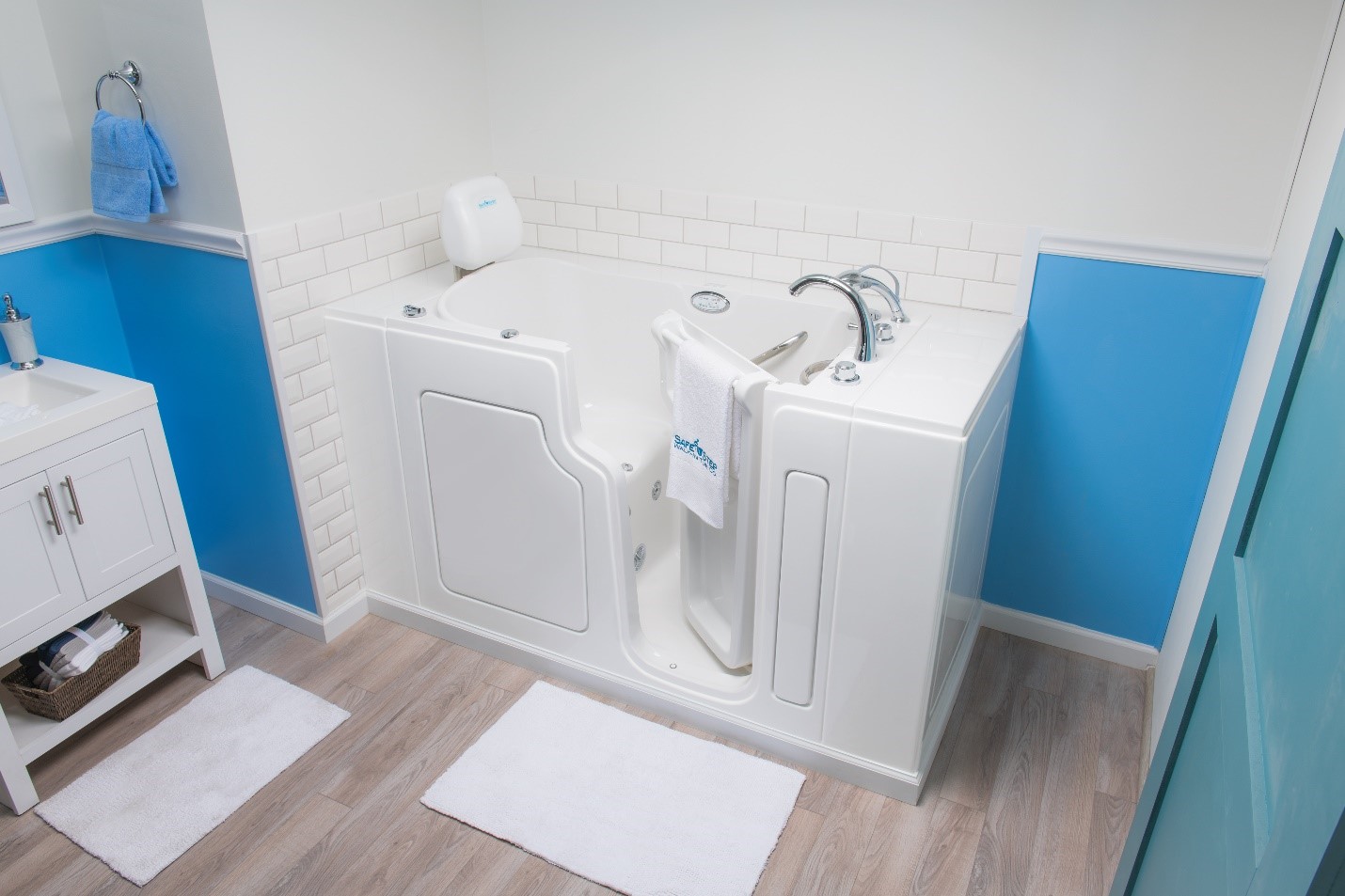 https://safesteptubs.ca/rcl/https://app.clickdimensions.com/blob/legionca-a3lro/files/branchrenewalstrategyenglish.pdf?1568309108245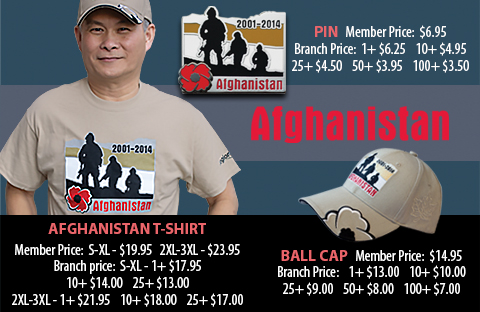 New Afghanistan commemorative products in The Poppy StoreHonour and commemorate the service and sacrifice of those who served in Afghanistan through the purchase of hats, shirts and pins through the Royal Canadian Legion’s Poppy Store.The Poppy Store offers an array of products to the Canadian public. Plus, Legion Members can log in to The Poppy Store to access exclusive products and savings. https://www.poppystore.ca/user-loginReminder: Poppy Manual updatesAs we get closer to the Poppy Campaign, a reminder that important amendments have been made to the Poppy Manual. These include changes to authorized Special Use Expenditures, and expenditures that are no longer authorized.Your Legion calendar: October–November 2019This calendar lists upcoming commemorative days of relevance to The Royal Canadian Legion that raise awareness of an issue, commemorate a group or event, or celebrate an important topic. Branches may wish to promote these dates or organize related activities.Member Benefit Partner: Safe Step Walk-in tubs help those affected by mobility issues, making bathing easier than ever before.Safe Step is pleased to offer Legion members $2000 off the cost of a walk-in tub with full installation. For every Safe Step walk-in tub sold we will also donate $225 to the Legion. As part of Canadian Safe Step Walk-In Tub Co.’s initiative to give back, we are proud to partner with The Royal Canadian Legion’s Member Benefits Package and to help our veterans through various programs.For many people with mobility issues or physical disabilities, what once were considered routine tasks, such as taking and enjoying a bath, can now be perceived as dangerous and challenging. Slippery surfaces, high step-ins and lack of support bars can cause falls in the bathroom that carry serious health consequences.At Safe Step we understand that to enjoy bathing again, we need to provide the safest walk-in tub in the market that will help our customers remain safe, comfortable and independent. Safe Step walk-in tubs are loaded with safety features such as a low step-in, anti-slip surfaces, safety grab bars and a wider door that make the bathing experience safe again.Canadian Safe Step tub Co is a Canadian owned business supplying the highest quality American made walk-in tubs with the most certifications and the best warranty in the industry.